Rómska hudbaPokračovanieBičhaďas man e daj Bičhaďas man e daj pre jarka paňeske. Jaj, mek ča dural avľom, jaj, o phindre fadžindžom. E daj mange muľa, jaj, o dad la romňa iľa. Jaj, iľa romňa, iľa, jaj, Bara Šarošatar. De, Bara Šarošatar, bokhaľa vatratar.Poslala ma matka Poslala ma matka na jarok po vodu. Jaj, ešte som len ďaleko bola, už mi nohy omrzli. Matka mi zomrela, jaj, otec sa oženil. Jaj, vzal si ženu, vzal, jaj, z Veľkého Šariša. Hej, z Veľkého Šariša, z hladovej doliny.Tanečné piesne – čardáše Typické pre rómsku tanečnú piesňovú tvorbu je podriaďovanie textu melódii a rytmu piesne. Niekedy preto vznikajú – pri úplnom podriadení tlaku rytmu na rytmiku textu – až nezmyselné dvojveršia, ktoré sú vzájomne protirečivé. Čardáše možno definovať ako rýchle piesne s  pravidelne členeným rytmom, najčastejšie v  dvojštvrtinovom takte. Pravidelne sa opakujú, pričom tempo sa neustále zrýchľuje. Piesne tohto typu sú krátke, majú jednoduché melodické motívy a  texty. Výskyt cigánskych tónin je sporadickejší ako u halgató, finálny tón je obvykle čistá príma, niekedy býva ukončenie malou terciou. Spev čardášov je sprevádzaný hrou na hudobné nástroje, dynamika spevu sa udržiava na jednom stupni bez výrazného zoslabovania či zosilňovania (Rómska...,). Vhodným príkladom tanečných, hravých piesní je pieseň z  koncertu známeho dievčenského dua a  občasného tria Sabrosa z  obce Raslavice v  okrese Bardejov a populárnej kapely Kokavekere Lavutara pod vedením Vladimíra Sendreia z Kokavy nad Rimavicou. Sabrosa je hudobné zoskupenie pôvodne troch mladých dievčat z rómskej osady v Raslaviciach v okrese Bardejov. Dnes ho tvoria dve sestry Aneta a Jana Duždové. Typická pre Sabrosu je štýlovo čistá interpretácia tradičných piesní, čardášov aj halgató z  okruhu Rumungri Rómov. Vysoko položený čistý hlas Anety Duždovej skvele dopĺňa alt jej sestry Jany. Najlepšie znejú, keď spievajú samy, s hudobným sprievodom Janinej starej gitary.6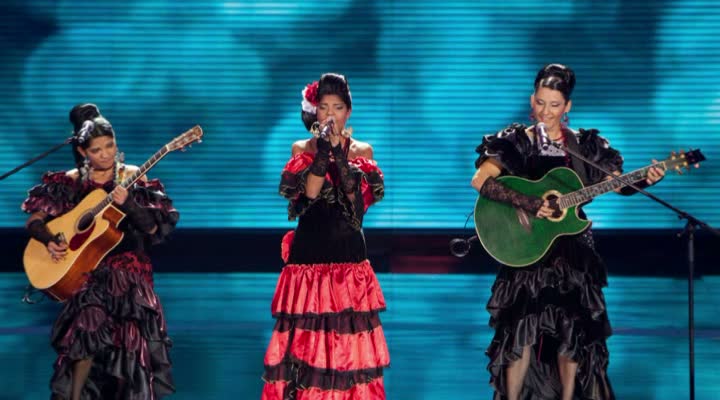 